ОтчетПравления Ассоциации«Гильдия кадастровых инженеров»по итогам деятельностив 2021 годуМОСКВА 2022 г.Правление осуществляет свою деятельность в соответствии с Уставом и Положением 
о Правлении Ассоциации «Гильдия кадастровых инженеров» (далее также – Ассоциация).Правление осуществляет свою деятельность путем проведения периодических заседаний 
и принятия решений по вопросам его компетенции. За отчетный период было проведено 85 заседаний Правления.Правлением Ассоциации «Гильдия кадастровых инженеров» организована работа по приему новых участников Ассоциации – кадастровых инженеров.На основании решений Правления Ассоциации «Гильдия кадастровых инженеров» в 2021 году в состав Ассоциации было принято 72 кадастровых инженера. Было исключено 161 кадастровый инженер. 2 кадастровых инженера восстановлены в членстве.Итоги работы специализированных органов.Контрольный отдел является самостоятельным специализированным контрольным органом Ассоциации «Гильдия кадастровых инженеров», созданным в соответствии с Федеральным законом от 01.12.2007 № 315-ФЗ «О саморегулируемых организациях», Федеральным законом от 24.07.2007 № 221-ФЗ «О кадастровой деятельности», Уставом и иными внутренними документами Ассоциации «Гильдия кадастровых инженеров». Деятельность Отдела  направлена на обеспечение соблюдения кадастровыми инженерами – членами Ассоциации требований законодательства Российской Федерации в области кадастровых отношений, стандартов осуществления кадастровой деятельности и правил профессиональной этики кадастровых инженеров, на обеспечение законных прав и интересов физических и (или) юридических лиц, органов государственной власти, органов местного самоуправления и других участников кадастровых отношений, которые могут быть нарушены при осуществлении членами Ассоциации кадастровой деятельности. Основной функцией Отдела является контроль за соблюдением членами Ассоциации требований законодательства Российской Федерации в области кадастровых отношений, стандартов осуществления кадастровой деятельности и правил профессиональной этики кадастровых инженеров.В 2021 году в соответствии с планом проверок на 2021 год проведено 782 проверки членов Ассоциации.Дисциплинарный комитет - это действующий на постоянной основе орган Ассоциации, главной целью которого является рассмотрение обращений и жалоб, связанных с деятельностью членов Ассоциации, в части нарушений действующего законодательства, Правил и документов Ассоциации, и применение (при необходимости) дисциплинарных мер.Дисциплинарным комитетом в 2021 проведено 478 заседаний. На заседаниях рассмотрены материалы проверок, по результатам рассмотрения приняты меры дисциплинарного воздействия в отношении 144 кадастровых инженеров. Дисциплинарным комитетом наиболее часто применяются меры дисциплинарного воздействия 
в отношении кадастровых инженеров в следующих случаях:1) форма и (или) содержание документа, представленного для осуществления государственного кадастрового учета и (или) государственной регистрации прав, не соответствуют требованиям законодательства Российской Федерации2) Ошибки в заполнении геодезической части межевых и технических планов, включая: неиспользование каталогов координат из официальных источников, использование менее трех пунктов государственной геодезической сети, использование геодезических пунктов о которых имеются сведения, что они уничтожены.3) Нарушения порядка согласования местоположения границ земельных участков, включая: невнесение в акт согласования записи о том, что надлежащим образом извещенное заинтересованное лицо или его представитель в установленный срок не выразили свое согласие посредством заверения личной подписью акта согласования местоположения границ либо не представили свои возражения о местоположении границ в письменной форме с их обоснованием; невнесение в акт записи о том, что местоположение границ земельных участков не согласовано заинтересованным лицом или его представителем и такое лицо или его представитель представили в письменной форме возражения относительно данного согласования с обоснованием отказа в нем.4) Уточнение границ земельных участков без использования документов, предусмотренных частью 10 статьи 22 218-ФЗ "О государственной регистрации недвижимости".Методический комитет – это действующий на постоянной основе орган Ассоциации, главной целью которого является осуществление методического обеспечения кадастровой деятельности членов, в том числе организацию стажировки и контроль за ее прохождением.Была продолжена работа по организации прохождения стажировки физическими лицами в качестве помощников кадастровых инженеров – членов Ассоциации.В 2021 году для прохождения стажировки принято 59 помощников кадастровых инженеров.За 2021 год поступило более 507 вопросов от кадастровых инженеров (на адреса электронной почты и фактического места нахождения Ассоциации), кроме того, в Ассоциацию поступило более 400 звонков по телефону, на которые были подготовлены письменные ответы и даны устные консультации.  Ассоциацией на постоянной основе проводятся консультации для ее членов.Обжалование решений Контрольного отдела Ассоциации и Дисциплинарного комитета Ассоциации подлежит в Правление Ассоциации в 2021 году были случаи отмены решений Дисциплинарного комитета. Также Правление Ассоциации утверждает план проверок членов Ассоциации. На основании информации и документов от Методического комитета Ассоциации Правление Ассоциации принимает решение о приеме физического лица для прохождения стажировки (отказе), а также в дальнейшем о приостановлении, прекращении стажировки.В 2021 Правление Ассоциации надлежащим образом осуществляло работу по взаимодействию с Контрольным отделом, Дисциплинарном комитетом и Методическим комитетом.         ПЛАН РАБОТЫ Ассоциации «Гильдия кадастровых инженеров» на 2022 -2023 года.Планируется осуществлять деятельность по следующим направлениям:Организация и проведение плановых контрольных мероприятий в отношении членов Ассоциации «Гильдия кадастровых инженеров».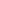 Проведение практических семинаров и вебинаров для членов Ассоциации «Гильдия кадастровых инженеров» с привлечением экспертов по вопросам, связанным с деятельностью кадастровых инженеров. Представление интересов членов Ассоциации «Гильдия кадастровых инженеров» в органах государственной власти.Организация стажировок Ассоциацией «Гильдия кадастровых инженеров» для желающих физических лиц, которые хотят в будущем стать кадастровыми инженерами.На основании изложенного считаем работу Правления Ассоциации «Гильдия кадастровых инженеров» в 2021 году удовлетворительной и просим утвердить настоящий отчет.       